Prebásica y Básica - R.B.D.: 14.507-6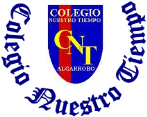 Lectura complementaria 2023Sexto   BásicoEl plan lector, tiene la intención de desarrollar el gusto por la lectura y la iniciativa en ella. Nos acerca a mundos maravillosos y es una herramienta clave para aprender. Además, permite desarrollar la capacidad de: observación, concentración, análisis y espíritu crítico. Agradecemos a las familias que tienen una especial preocupación en motivar a sus hijos e hijas a leer diariamente.LIBROAUTORFECHAQuique Hache detectiveSergio GómezMarzoLa lección de AugustRaquel PalacioAbrilMatildaRoald DahlMayoEl libro de los chicos enamoradosElsa BornemanJulioLibro a elecciónLiteratura JuvenilRecomendada hasta los 11 añosTexto LiterarioAgostoOgú y mampato: El cruce de los AndesThemo LobosSeptiembreLa cimarraJorge DíazOctubreEl abuelo más loco del mundoRoy BecorayNoviembre